Drodzy Uczniowie.Przesyłam Wam dzisiaj kolejne ćwiczenie melodyczno-rytmiczne oraz nagrania melodii i rytmu.Każde nagranie poprzedzone jest jednym taktem, w którym podany jest puls ósemkowy.Zwróćcie uwagę na zmiany metrum w drugiej linijce i znak repetycji.Naucz się proszę śpiewać (można korzystać z przewrotów interwałów, jeśli dla kogoś jest zbyt wysoko, czyli zamiast kwinty w górę to kwarta w dół w pierwszym skoku).Naucz się proszę wystukiwać rytm, który jest pod melodią.A jak już opanujesz dobrze melodię i rytm, to spróbuj połączyć śpiewanie z wystukiwaniem rytmu.Twoje najlepsze wykonanie nagraj i prześlij do mnie (goliwa_2705@o2.pl)  Będzie kolejna ocena 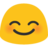 Czekam też na poprzednie wykonania i zadania.Pozdrawiam serdecznieGrzegorz Oliwa